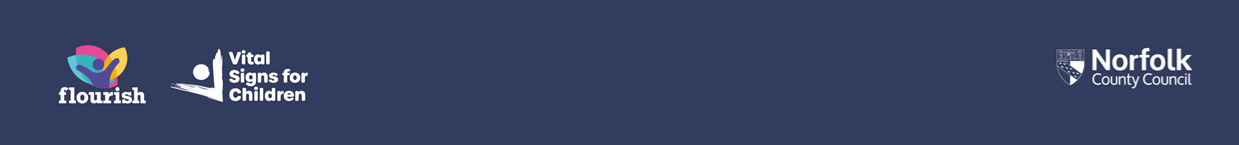 Possible Pupil Missing from Education - Referrals for joint enquiresThis form should be completed when the whereabouts of a child is unknown, and school has conducted all reasonable checks to establish whereabouts. Once completed, please email to cme@norfolk.gov.uk with any additional documents. A CME Officer will then be allocated to the child and further investigations will be conducted. Please do not remove the child from roll until removal has been agreed by the CME team. Child Details:Referrer Details:Please provide information below regarding attempts to contact the family within the last 10 days: please note if these checks are not complete or evidence of attempts to gain information not provided, your referral will be returned.Child’s FORENAME:  Child’s SURNAME:  Ethnicity:  First Language:Unique Pupil Number (UPN):  Date of Birth:  Gender: Current Address:Parent/Carer (1) Name:Parent/Carer (1) Address:Telephone Number Email Address Parent/Carer (2) Name:Parent/Carer (2) Address:Telephone Number:Email address:Emergency Contact details provided in pupil registration:Reason for ReferralName of School:  Name of Referrer:Referrer Position/Job Title:  Referrer Email Address:Referrer Telephone Number:  Referral Date:Last day of attendance:SCHOOL CHECK:DATE(S)OUTCOMECOMPLETED BYPhone call – parent Email to parentLetter sentHome visit madeSibling schools contactedPhone call - Emergency ContactsContact with other agencies involved with familyIn school enquiresAny other additional information relevant to this referral: